Warren.370560@2freemail.com 	Senior Process EngineerB.S. Chemical Engineering, Technological Institute of the Philippines (1998 – 2003),Average grade of 2.0 (87%-89%)Scholarship Grant by the Philippine Department of Science & Technology RA 7687 Program (5 years)Professional Engineering Manager (PEM), American Society of Engineering ManagementM.S. Construction Management, Polytechnic University of the Philippines, Open University System 2017Leed Green Associate, U.S. Green Building Council (USGBC)Birthday: Sept. 30, 1981Summary:	More than 12 years of experience as a Process Engineer, with experience in Refinery, LNG, Gas Processing, Petrochemicals, Mining & Metals, Utilities and Offsite, Waste Water Treatment and District Cooling projects. Do Area Lead Engineer, preparation and scheduling of process activities to be done, issue instructions, monitoring progress, reviewing vendor/licensor’s design documents, supervises jobs of process engineers and do  checking of Process outputs such as hydraulic calculation for pumps, valves and line sizing, drum and vessel sizing, PSV sizing, flare and blowdown design and Piping and Instrument Diagram development. Do coordination with the client. Experience includes Front End and Detailed Engineering.  Has an experience in both vertical and horizontal type of work, both grass roots and revamp. Have experience in pre-commissioning, commissioning and start-up. Experience in the Philippines, Japan, Saudi Arabia and United Arab Emirates. Familiar with codes and standards used in the industry. Have safety oriented mindset and have worked in process safety conscious work environment. Undergo leadership trainings and have certification for Professional Engineering Management. Experience in HAZOP and SIL studies, Flares relief and blowdown systems. Proficient in English language and have expertise in technical report writing. Well versed in Process softwares including PRO II, Hysis, HTRI, SmartPlant P&ID, Flarenet, Best Pipe, Pipe Flo, PALS, Fathom, Arrow, VESA, Microstation, AutoCAD, BIM, Revit and accredited by GBCI as LEED Green Associate.Specific Experience:Senior Process Engineer	 SNC Lavalin Gulf Contractors, UAE	King Khaled Int’l Airport2/01/2015 – Present	Riyadh, Saudi ArabiaResponsible for the overall process EPC works required to construct a New Mega Plant A (LC1) Plant with total capacity - of 15,000 RT and  New Mega Plant B (LC2) near Terminal 5 with a total capacity of (18,000 RT chillers and 5,000 RT, peak discharge/charging capacity, from a Thermal Storage Tank (having total capacity 25,000 RT-Hrs).Process/Specialty Engineer III	Sasol Chemicals (USA) LLC  Fluor	Lake Charles Chemicals and Facilities PJ7/21/2014 – 1/30/2015	Louisiana, USA Front-end engineering and design (FEED) contract for Sasol’s world-scale ethane cracker and associated derivative chemicals facility at its Lake Charles Chemical Complex in Louisiana. The new ethane cracker and associated facilities will allow Sasol to expand its differentiated derivatives business in the United States. Project start-up and completion is in 2017 with the production of 1.5 million tons-per-year of ethylene with downstream derivative plants. The Lake Charles Chemicals and Facilities Projects (LCCP) require a number of Utility and Offsite (U&O) systems to support the safe operation of the new facilities. Among these systems is a supply of natural gas to be used as fuel gas. Ethane will be used as a back-up fuel gas supply for the HP Boilers (Unit 053) and the Ethane Cracker (Unit 050) furnaces.Responsible sizing Pressure Safety Valves (PSV), hydraulics calculations(pumps and pipe sizing), RO sizing, HAZOP Studyand P&ID development.Process/Specialty Engineer III	GLNG Upstream Phase 2  Fluor	Gas Supply Project8/19/2013 – 7/18/2014	Queensland, AustraliaThe project entails engineering, procurement, and construction for developing Santos Coal Seam Gas (CSG) resources in the Fairview and Roma fields of Eastern Queensland for sale as LNG. The first LNG train will be built near Gladstone and is expected to start up in 2014. The scope of the Upstream GLNG Project includes CSG production, underground gas storage, and pipeline development.Responsible for P&ID development, hydraulics calculations(pumps and pipe sizing), vessel sizing, PSV sizing, RO sizing and HAZOP Study for WPK5 Fairview and WPK4 Roma.Process/Specialty Engineer III (Area Lead)	Dow Chemical Company & Saudi Aramco Fluor	Sadara Project4/24/2012 – 8/6/2013	Jubail, Saudi ArabiaThe project entails engineering, procurement, and construction management of the Sadara Project at Jubail Industrial City II, in the Eastern Province of the Kingdom of Saudi Arabia. The project consists of 26 different process plants with associated utilities and offsite scopes to produce approximately 3 million tons/year of performance, value-added chemical and plastics products.Responsible for P&ID development, hydraulics calculations(pumps and pipe sizing), vessel sizing, PSV sizing and HAZOP Study for ISOCYANATES & Package Equipments Loading, Storage and Transfer of Unit 840 Port Tank Farm.Process/Specialty Engineer II (Area Lead)	Ma’adenAluminium Company Fluor	Ma’aden Projects (Refinery, Mining & IIP)5/8/2011 – 4/21/2012	Al-Khobar, Saudi ArabiaThis project is owned by Maaden Alumina Company plans to build an Alumina refinery as part of phase 2 of the Aluminum Complex, located in the Minerals Industrial City at Ras Al Zour on the east coast of Saudi Arabia. Phase 2 will comprise the bauxite mine and the refinery.Responsible for P&ID development, hydraulics calculations(pumps and pipe sizing), vessel sizing, and PSV sizing for utility and facilities connection interface between vendor and Fluor for  Refiney,IIP, Instrument and Plant Air, Steam Plant and Cooling Water.Process/Specialty Engineer II (Area Lead)	SunPower CorporationFluor	Sunpower Fab 3B PJ7/2010 – 5/6/2011	Melaka, MalaysiaThe facility will be one of the largest silicon solar manufacturing factory in the world and is expected to begin operations near the end of 2010 and ramp production during the following two years.Responsible for P&ID development for utility and facilities connection interface between vendor and Fluor for Industrial Water System, Reverse Osmosis and Deionization System and Waste Water Treatment Plant.   Lead Engineer                                                                 Petro RabighJGC  PhilippinesRabigh Phase II PJ01/2010 – 6/2010                                                              Petro Rabigh, Saudi ArabiaRabigh phase 2 includes expansion of the refinery and petrochemical complex including ethane cracker and aromatics complex and construction of a naphtha reforming complex. The aromatics complex will utilize 3 million t/y of the reformate as feedstock and will provide 17 derivatives units with feedstock. The propylene unit will also provide feedstock to the derivatives units and will utilize ethylene and a mixed C4 stream. The project is intended to produce specialist petrochemicals such as paraxylene, vinyl acetate monomer and other petrochemical products based on feedstock such as ethylene, propylene, benzene and natural gas liquids (NGL). The project will also add gasoline production. Responsible for supervision and checking of the Process and Instrumentation Diagrams. Responsibility includes supporting the right manpower and schedule requirements.  Assistant Lead Engineer	Abu Dhabi Gas Industries (Gasco)JGC Philippines / JGC Yokohama	IGD Habshan 5 PJ9/2009 - 1/2010	Abu Dhabi U.A.E.The plant is part of Abu Dhabi's Integrated Gas Development (IGD) project which aims to increase the offshore gas production by 1 billion cu.ft/d (high pressure gas). The EPC contract is split into two parts;Tecnimont is working on the main plant, while JGC is developing the associated facilities. Responsible for coordination with the client. Also do checking and preparation for hydraulics calculation for Pumps, Heat Exchanger rating, vessel and control valve datasheet preparation.Assistant Lead Engineer	JGC Singapore JGC Philippines	NHTU Proposal PJ4/2009 - 9/2009	SingaporeNaphtha Hydrotreating Unit (Oil and Gas reforming Unit).Responsible for preparation and checking of compressor, pumps, lines and valves hydraulic calculations, PFD, PEFS(P&ID) and Cause and Effect Diagram preparation.Process Engineer II	KNPCJGC Philippines	KNPC New Refinery PJ2/2008 - 4/2009	KuwaitOil and Gas refinery with a capacity of 615000 bpd. Project was hold due to political problem in Kuwait. Resposible for hydraulic calculations, PFD, PEFS (P&ID) preparation, pumps, heat exchanger, vessel and control valve datasheet preparation.Process Engineer I	PDVSA/ RPLCJGC Philippines / JGC Yokohama	RPLC –Puerto La Cruz Refinery PJ7/2007 - 2/2008	VenezuelaPuerto La Cruz Refinery, one of the largest oil refineries in Venezuela, which, with its 200,000 barrels per day processing capacity, supplies the domestic market and exports to other Caribbean countries such as Cuba and the Antilles. Prepares hydraulic calculations,  PFD, P&ID Preparation,pumps, heat exchanger, control valve datasheet preparation and common and flare facilities preparation.Process Engineer I	CBNHJGC Philippines	CBNH 2 Rio Tuba Expansion PJ2/2007 - 7/2007	Palawan, PhilippinesA nickel processing company based on Rio Tuba Palawan Philippines. Prepared hydraulic calculations and preparation of issuance of NPIC (Notice for P&ID Change) incorporation to the P&ID.Process Engineer I	GTGJGC Philippines	GassiTouil Gas PJ2/2006 - 2/2007	Saudi ArabiaGas processing facilities with a throughput of 12 million metric standard cubic meters per day (mmscmd), gas gathering and product pipelines, as well as supporting installations, in the GassiTouil field.Involved in hydraulic calculations for pumps and control valves, vessel design, P&ID consistency checking and development, and DPDT (Design Pressure ans design Temperature) Map preparation.ProcessEngineer	Petro RabighJGC Philippines / JGC Yokohama	Rabigh Joint Venture PJ11/2005 – 2/2006	Saudi ArabiaInvolves in P&ID consistency checking and development and attended HAZOP meeting in JGC office in Yokohama Japan.Process Engineer	Saudi Arabian Oil CompanyJGC Philippines	Hawiyah NGL Recovery Plant PJ 10/2005 – 11/2005	Saudi ArabiaInvolves in P&ID consistency checking and development.Process Engineer	JCPJGC Philippines / JGC Yokohama	Jubail Chevron Phillips PJ9/2005 – 10/2005	Jubail, Saudi ArabiaAttended Hazop meeting as a HAZOP scribe in JGC office in Yokohama Japan.Process Engineer	Saudi Arabian Oil CompanyJGC Philippines	Hawiyah NGL Recovery Plant PJ8/2005 – 9/2005	Saudi ArabiaInvolves in PSV Wetted area calculation.Process Engineer	Petro RabighJGC Philippines	Rabigh Development PJ7/2005 – 8/2005	Saudi ArabiaInvolves in PSV wetted area Calculation.Process Engineer	IKC Ltd.JGC Philippines	F3PC PJ (Idemitsu PC)6/2005 – 7/2005	TaiwanInvolves in hydraulic calculations around pump.Process Engineer	Saudi Arabian Oil CompanyJGC Philippines	Hawiyah NGL Recovery Plant PJ 3/2005 – 6/2005	Saudi ArabiaInvolves in P&ID consistency checking and development. Cadet Process Engineer	DOLPHIN Energy Ltd.JGC Philippines	Dolphin PJ (SPP&ID Conversion)8/2004 – 3/2005	QatarInvolves in CAD output Checking, NPIC preparation, and Smart Plant P&ID conversion.Cadet Process Engineer	JGC PhilippinesJGC Philippines	Cadetship Training5/2004 – 11/2004	Manila PhilippinesTraining for Basic Process Design and familiarization of different process design softwares such as HYSIS, PRO II, HTRI XIST, Best Pipe 3.01, SmartPlant P&ID, Flarenet, Best Pipe, PALS, Fathom, Arrow, VESA, Microstation and AutoCAD.Warren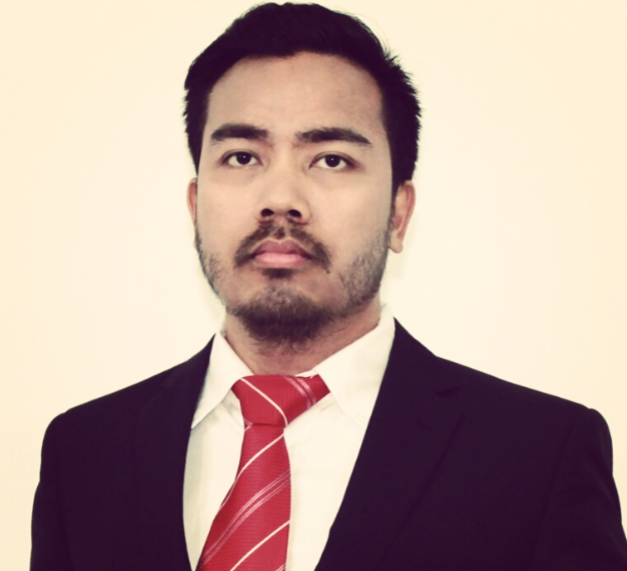 